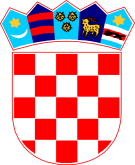 REPUBLIKA HRVATSKA   ZADARSKA ŽUPANIJA   OPĆINA PRIVLAKA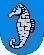            Ivana Pavla II, 46          23233 PRIVLAKAKLASA: 602-09/20-01/01URBROJ:2198/28-02-20-1Privlaka, 1. srpnja 2020.g.Na temelju članka 46. Statuta Općine Privlaka („Službeni glasnik Zadarske županije“ broj 05/18) i članka 48. Zakona o lokalnoj i područnoj (regionalnoj) samoupravi („Narodne novine“ broj 33/01, 60/01, 129/05, 109/07, 125/08, 36/09, 150/11, 144/12, 19/13, 137/15, 123/17, 98/19) Načelnik Općine Privlaka dana 1. srpnja 2020.g.  d o n o s i Odluku o financiranju nabavke nastavnog materijala učenicima Osnovne škole PrivlakaBudući da su sredstva za nabavku udžbenika za obvezne i izborne nastavne predmete osigurana u Državnom proračunu, Općina Privlaka financirati će nabavku preostalog nastavnog materijala za učenike svih razreda Osnovne škole Privlaka s područja Općine Privlaka i to radne bilježnice, zbirke zadataka, mape za likovni, radne kutije za fiziku i tehničku kulturu za školsku godinu 2020./2021Sredstva za nabavku nastavnog materijala iz toč.1. Odluke osigurana su u Proračunu Općine Privlaka na poziciji 237.Ova odluka stupa na snagu odmah, a objaviti će se na oglasnoj ploči i mrežnoj stranici Općine Privlaka www.privlaka.hr.		 OPĆINA PRIVLAKA					            OPĆINSKI NAČELNIK						Gašpar Begonja, dipl. ing.